ПРАВИЛАслужебной этики работников лесной отраслиУТВЕРЖДЕНОПриказ Министерства лесного хозяйства Республики Беларусь 29.07.2022 № 145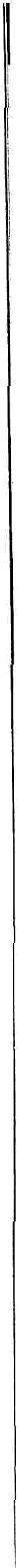 ГЛАВА 1ОБЩИЕ ПОЛОЖЕНИЯНастоящие правила представляют собой свод положений, общих принципов, определяющих требования, предъявляемые к поведению работников Министерства лесного   хозяйства   Республики   Беларусь (далее   — Минлесхоз) и   подчиненных    государственных    организаций (далее	работники), при исполнении своих должностных (профессиональных) обязанностей, во взаимоотношениях с коллегами по работе, гражданами, работниками других государственных органов и организаций.Действие настоящих Правил распространяется на всех работниковцентрального аппарата   Минлесхоза   и   подчиненных   государственныхорганизаций (далее — организации).Работник, принятый на работу в организацию, обязан ознакомитьсяс настоящими Правилами и соблюдать их.В своей профессиональной деятельности работник должен руководствоваться Конституцией Республики Беларусь, иными актами законодательства, настоящими Правилами, а также общепринятыми нормами этики и морали.Знание и соблюдение работниками настоящих Правил является                                одним из критериев оценки качества их профессиональной деятельности.ГЛАВА 2ЦЕЛИ И ПРИНЦИПЫНастоящие Правила призваны содействовать укреплению авторитета работников отрасли, доверия граждан, обеспечению ЕДИНЫX норм поведения работников.Настоящие Правила служат основой для формирования должной морали, направлены на повышение общественного сознания, а также уровня самоконтроля работника.2Нравственным долгом и профессиональной обязанностью работника является стремление к постоянному совершенствованию, повышению своей квалификации, получению новых знаний.ГЛАВА 3ОСНОВНЫЕ ПРАВИЛА СЛУЖЕБНОГО ПОВЕДЕНИЯ РАБОТНИКАРаботник     должен    исполнять     свои    обязанности     честно и добросовестно, на высоком уровне профессионализма, эффективно решать поставленные задачи, связанные с исполнением своих обязанностей, не допуская формализма и бюрократизма, проявляя при этом допустимую самостоятельность, высокую организованность, требовательность и принципиальность. Общественное мнение и критика не должны влиять на правомерность и обоснованность его действий при исполнении своих обязанностей. Каждый работник должен соблюдать правила внутреннего трудового распорядка, использовать рабочее время для производительного труда, прилагать все усилия для повышения эффективности работы.Работник обязан соблюдать политическую нейтральность и полностью исключить возможность какого-либо влияния политических партий или иных общественных организаций на исполнение им своих обязанностей и на принимаемые им решения.Работникам запрещается:участие в незаконных забастовках;организация и (или) проведение, участие самого работника и (или) побуждение в любой форме других работников к участию в рабочее время и (или) на территории организации в несогласованных с нанимателем массовых мероприятиях (акциях, собраниях, митингах);пронос на территорию организации экстремистской атрибутики и материалов;использование не зарегистрированной в установленном порядке символики, флагов, транспарантов, эмблем, символов, плакатов, листовок, других печатных изделий, а также их развешивание и распространение;проведение    социальных    опросов    на    территории    организации и участие в таких опросах;допускать действия или высказывания, порочащие деловую репутацию нанимателя и негативно влияющие на имидж нанимателя, а также честь, достоинство и деловую репутацию работников и партнеров; проведение в рабочее время и на рабочем месте без согласования с нанимателем политической агитации, в том числе посредством распространения агитационных материалов, проведения бесед, собраний, митингов, высказываний и призывов в социальных сетях и других интернет-ресурсах.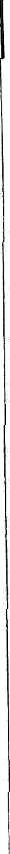 Работник обязан не допускать своими действиями и решениями проявление коррупционных правонарушений и оказывать содействие по пресечению любого их проявления, а также соблюдать нормы законодательства, направленные на борьбу с коррупцией.  О любых попытках своих коллег, руководства, иных лиц в понуждении работника к совершению коррупционного правонарушения он немедленно должен информировать непосредственное либо вышестоящее руководство.Работник обязан не допускать того, чтобы личные, семейные, общественные или другие отношения отрицательно влияли на его поведение на работе и на качество профессиональной деятельности.Работник обязан быть независимым от влияния отдельных граждан, профессиональных или социальных групп и организаций, не может подчинять государственный интерес частному, не должен оказывать предпочтения каким—либо профессиональным или социальным группам и организациям.Работник должен осуществлять свою деятельность, не выходяза рамки имеющихся у него полномочий. При этом он вправе требовать предоставления ему полной и достоверной информации по вопросам, находящимся в его компетенции.Работнику следует использовать только законные и этические способы продвижения по работе. Он имеет право знать, по каким критериям оценивается его профессиональная деятельность.В работе с гражданами и должностными лицами работник должен проявлять терпение, вежливость, тактичность, доброжелательность и уважение, не допускать действий, унижающих их честь и достоинство, должен уметь уважать права граждан, не терять самообладание и достоинство при общении с людьми.Работник должен игнорировать действия граждан, которые своимповедением      пытаются       спровоцировать       его       на       совершение                       компрометирующих поступков.Работник должен придерживаться делового этикета, уважать правила официального поведения, стремиться к честному и эффективному сотрудничеству.При    выполнении    своих    обязанностей    работник    обязан не допускать проявления предубеждения и дискриминации по отношению й кому-либо на основании национальной, религиозной, расовой, половой, политической принадлежности, социального происхождения, имущественного и должностного положения, языка общения и других обстоятельств.Работники обязаны не допускать разрешения межличностных конфликтов публично, в грубой высказывающей форме.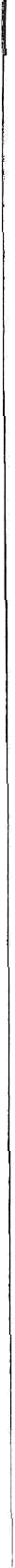 ГЛАВА 4                                    НЕДОІІУСТИМОСТЬ ИСПОЛЬЗОВАНИЯ СЛУЖЕБНОГОПОЛОЖЕНИЯРаботник не имеет права пользоваться   какими—либо   благами и преимуществами в своих интересах и в интересах своей семьи, близких родственников и свойственников, а также знакомых, которые бы препятствовали честному исполнению им своих обязанностей.Работник не должен использовать предоставленные ему служебные возможности (транспорт, средства связи и коммуникации, оргтехнику и т.д.) для внеслужебных целей.Работник  не  вправе  разглашать   или  использовать   в  целях, не связанных с исполнением своих обязанностей, конфиденциальную информацию, ставшую ему известной в связи о исполнением своих обязанностей, в том числе персональные данные и сведения, касающиеся частной жизни и здоровья граждан или затрагивающие их честь и достоинство, а также не должен использовать такую информацию в целях получения личной или иной выгоды.              ГЛАВА 5ЗАПРЕТЫ И ОГРАНИЧЕНИЯ ДЛЯ РАБОТНИКАРаботнику в связи с исполнением своих обязанностей запрещается склонять физических или юридических лиц к предоставлению ему либо членам его семьи, близким родственникам и свойственникам, а также знакомым каких-либо вы год, в том числе материального характера, получать вознаграждение, за исключением случаев, установленных законодательством.ГЛАВА 6ОБЯЗАННОСТЬ ПО ПОВЫШЕНИЮ РАБОТНИКОМ СВОЕГОПРОФЕССИОНАЛЬНОГО И ОБРАЗОВАТЕЛЬНОГО УРОВНЯРаботник обязан постоянно развивать свои профессиональные знания и умения, расширять общий кругозор, поддерживать свою квалификацию на высоком уровне, необходимом для надлежащего исполнения своих обязанностей.Работник должен занимать активную гражданскую позицию,вносить предложения по совершенствованию трудовой деятельности.  Работники, имеющие большой профессиональный         и жизненный опыт, должны служить примером дисциплинированности для молодых специалистов,	передавать	им свои знания	и	накопленные традиции профессионального мастерства, развивать институт наставничества.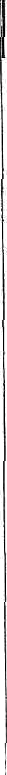 ГЛАВА 7 OTBETCTBEHНOCTЬ ЗА НАРУШЕНИЕ ПРАВИЛНедобросовестное исполнение работниками своих обязанностей или превышение предоставленных им прав, в зависимости от тяжести правонарушения, а также нарушение требований настоящих Правил, могут быть квалифицированы как дисциплинарный проступок, административное правонарушение или преступление. Ответственность наступает в пределах и порядке, установленных законодательством.Оценка     соблюдения     работниками     настоящих     Правил при исполнении ими своих обязанностей и в неслужебное время мoжeт даваться при подготовке характеризующих материалов и принятии решений о:поощрении (награждении) либо привлечении к ответственности;назначении на вышестоящую должность (переводе на нижестоящую должность);проведении аттестации;повышении (снижении) надбавки за особые условия работы;премировании (депремировании).